Nous parlons à Dieu comme Daniel le faisaitCeux qui enseignent des enfants devraient lire l’étude no 90 pour enfants.Prière : « Père céleste, veuille me donner sagesse et fidélité pour mener ton troupeau à chercher ta face et à te parler souvent de tout ce dont nous avons besoin. »Préparez votre cœur pour mener le troupeau à prier avec foi.Trouvez dans la Bible et notez quelque chose de différent sur la manière dont chacun de ces croyants a prié Dieu : Salomon, 2 Chroniques 6 : 12 à 17.Jabez, 1 Chroniques 4 : 9 et 10.Hannah, 1 Samuel 1 : 9 à 13.David, 2 Samuel 7 : 18 à 22.Daniel, Daniel 9 : 3 à 19.Des Chrétiens, Actes 4 : 24 à 30.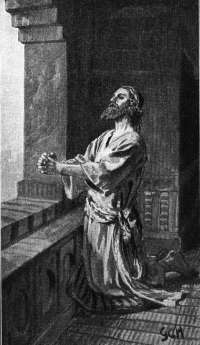 Daniel priait Dieu tous les joursNote : Nous pouvons prier Dieu en toute position, debout, assis, à genoux, même couchés, à haute voix ou silencieusement.Cherchez dans la Bible la manière dont Dieu veut que nous priions : Dans le secret, Matthieu 6 : 5 à 8. Note : Les chrétiens sont censés prier afin d’être vus et entendus par Dieu, sans se faire voir et entendre par d’autres.En pardonnant à d’autres, Matthieu 6 : 9 à 15. Note : Puisque les chrétiens font beaucoup d’erreurs et commettent beaucoup de péchés, ils doivent prier Dieu de leur pardonner. Seulement, Dieu ne nous pardonne que si nous pardonnons à d’autres qui nous ont offensés à nous.Avec repentir, Luc 18 : 10 à 14. Note : Personne n’est assez bon pour inciter Dieu à répondre à ses prières. Ainsi, nous devons admettre nos fautes alors que nous prions, sans nous vanter de combien nous sommes bons.Étant des épouses soumises et des maris de caractère doux, 1 Pierre 3 : 1 à 9. Note : Notre Père céleste nous traitera de la même manière dont nous traitons notre conjoint(e).Avec remerciements, 1 Thessaloniciens 5 : 16 à 18. Note : Dieu, qui est toujours bon, répond toujours à la prière sincère d’une manière à nous faire du bien.Trouvez dans la Bible comment la prière chrétienne est différente des prières d’autres religions : Au nom de Jésus, Jean 15 : 16 et 16 : 24.Par le Saint-Esprit, Jude 20 et 21.Appelant Dieu « Père », Matthieu 6 : 9.Trouvez dans les textes bibliques suivants ce que Dieu veut que les croyants demandent à lui. Prenez-en des notes : Lisez Daniel chapitre 6 et prenez des notes sur les versets suivants : 1 à 4 — pourquoi des fonctionnaires du roi étaient jaloux de Daniel.5 à 9 — le plan méchant de fonctionnaires pour faire tuer Daniel.10 à 11 — ce que Daniel a fait lorsqu’il a appris leur complot.12 à 15 — comment des hommes mauvais ont contraint le roi.16 à 22 — ce que Dieu a fait pour sauver Daniel.23 à 24 — ce que le Roi Darius a fait à ces hommes mauvais.25 à 28 — ce que le Roi Darius a fait pour rendre gloire à Dieu.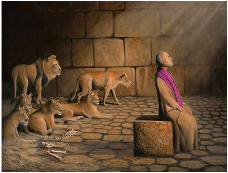 Daniel dans la fosse aux lions.Projetez avec vos collègues des activités pour la semaine prochaine.Rendez visite à des membres de la congrégation qui ont des besoins et priez avec eux.Faites une promenade dans des quartiers où il y a peu ou pas de chrétiens, priant en faveur des gens. Demandez à Dieu de les bénir et de vous amener à des maisons où Il a préparé des habitants pour croire aux Bonnes Nouvelles.Rendez visite à de nouveaux croyants et montrez-leur comment prier chaque jour en famille et en privé.
La prière en famille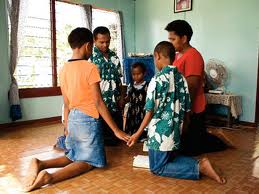 Planifiez avec vos collègues la prochaine réunion de culte.Choisissez des activités adaptées aux besoins courants et aux coutumes locales.Racontez or dramatisez le récit de Daniel chapitre 6.Posez des questions sur ce que vous avez trouvé dans la partie 1 de cette étude.Faites aux enfants présenter les drame, questions et poème qu’ils ont préparés.Faites réciter ensemble à tout le monde la prière que Jésus a enseignée selon Matthieu 6 : 9 à 13. « Voici donc comment vous devez prier: 'Notre Père céleste! Que la sainteté de ton nom soit respectée, 10 que ton règne vienne, que ta volonté soit faite sur la terre comme au ciel. 11 Donne-nous aujourd'hui notre pain quotidien; 12 pardonne-nous nos offenses, comme nous aussi nous pardonnons à ceux qui nous ont offensés; 13 ne nous expose pas à la tentation, mais délivre-nous du mal. »Enseignez la congrégation à prier en expliquant des textes bibliques tels que ceux listés dans la partie 1 de cette étude, et menez-les à prier pour ce dont les membres ont besoin.Encouragez les croyants à prier quotidiennement en famille et en privé.Mémorisez ensemble 1 Thessaloniciens 5 : 17, « Priez sans cesse ».Pour approcher du Repas du Seigneur, racontez le récit de Daniel chapitre 1 sur les trois compagnons de Daniel qui ont choisi une meilleure nourriture que celle que la Loi de Dieu a interdit à cette époque-là. Expliquez comment, de nos jours, nous mangeons d’une meilleure nourriture lors du Repas du Seigneur.Faites aux croyants prier, en remerciant Dieu pour Jésus, le pain de la vie, pour son sang qui purifie de tout péché, et pour d’autres bonnes choses que l’on a reçu de Lui.Matthieu 6 : 9 à 13.Actes 4 : 27 à 30.Éphésiens 1 : 15 à 20.Jacques 1 : 2 à 5.Jacques 5 : 13 à 16.